FORMATO ÚNICO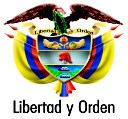 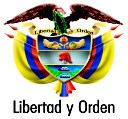 HOJA DE VIDAPersona Natural(Leyes 190 de 1995, 489 y 443 de 1998)ENTIDAD RECEPTORA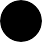 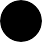 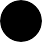 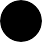 1FORMATO ÚNICOHOJA DE VIDAPersona Natural(Leyes 190 de 1995, 489 y 443 de 1998)RELACIONE SU EXPERIENCIA LABORAL O DE PRESTACIÓN DE SERVICIOS EN ESTRICTO ORDEN CRONOLÓGICO COMENZANDO POR EL ACTUAL.EMPLEO ACTUAL O CONTRATO VIGENTEEMPRESA O ENTIDAD	PÚBLICA	PRIVADA	PAÍSDEPARTAMENTOMUNICIPIOCORREO ELECTRÓNICO ENTIDADTELÉFONOSCARGO O CONTRATO ACTUALFECHA DE INGRESODÍA	MES	AÑODEPENDENCIAFECHA DE RETIRODÍA	MES	AÑODIRECCIÓNEMPLEO O CONTRATO ANTERIOREMPRESA O ENTIDAD	PÚBLICA	PRIVADA	PAÍSDEPARTAMENTOMUNICIPIOCORREO ELECTRÓNICO ENTIDADTELÉFONOSCARGO O CONTRATOFECHA DE INGRESODÍA	MES	AÑODEPENDENCIAFECHA DE RETIRODÍA	MES	AÑODIRECCIÓNEMPLEO O CONTRATO ANTERIOREMPRESA O ENTIDAD	PÚBLICA	PRIVADA	PAÍSDEPARTAMENTOMUNICIPIOCORREO ELECTRÓNICO ENTIDADTELÉFONOSCARGO O CONTRATOFECHA DE INGRESODÍA	MES	AÑODEPENDENCIAFECHA DE RETIRODÍA	MES	AÑODIRECCIÓNEMPLEO O CONTRATO ANTERIOREMPRESA O ENTIDAD	PÚBLICA	PRIVADA	PAÍSDEPARTAMENTOMUNICIPIOCORREO ELECTRÓNICO ENTIDADTELÉFONOSCARGO O CONTRATOFECHA DE INGRESODÍA	MES	AÑODEPENDENCIAFECHA DE RETIRODÍA	MES	AÑODIRECCIÓNNOTA: SI REQUIERE ADICIONAR MAS EXPERIENCIA LABORAL, IMPRIMA NUEVAMENTE ESTA HOJA .	2FORMATO ÚNICOHOJA DE VIDAPersona Natural(Leyes 190 de 1995, 489 y 443 de 1998)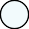 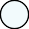 LÍNEA GRATUITA DE ATENCIÓN AL CLIENTE No. 018000917770 PÁGINA WEB: www.dafp.gov.co	3PRIMER APELLIDOMARTINSEGUNDO APELLIDO ( O DE CASADA )BARRETOSEGUNDO APELLIDO ( O DE CASADA )BARRETOSEGUNDO APELLIDO ( O DE CASADA )BARRETOSEGUNDO APELLIDO ( O DE CASADA )BARRETONOMBRES MARYCELADOCUMENTO DE IDENTIFICACIÓNC.C    C.E      PAS     No. 52.474.774DOCUMENTO DE IDENTIFICACIÓNC.C    C.E      PAS     No. 52.474.774DOCUMENTO DE IDENTIFICACIÓNC.C    C.E      PAS     No. 52.474.774SEXOF    M NACIONALIDAD	PAÍSCOL.   EXTRANJERO NACIONALIDAD	PAÍSCOL.   EXTRANJERO LIBRETA MILITARPRIMERA CLASE	         SEGUNDA CLASE	          NÚMERO	D.MLIBRETA MILITARPRIMERA CLASE	         SEGUNDA CLASE	          NÚMERO	D.MLIBRETA MILITARPRIMERA CLASE	         SEGUNDA CLASE	          NÚMERO	D.MLIBRETA MILITARPRIMERA CLASE	         SEGUNDA CLASE	          NÚMERO	D.MLIBRETA MILITARPRIMERA CLASE	         SEGUNDA CLASE	          NÚMERO	D.MLIBRETA MILITARPRIMERA CLASE	         SEGUNDA CLASE	          NÚMERO	D.MFECHA Y LUGAR DE NACIMIENTOFECHA	DÍA	MES	AÑO PAÍS                COLOMBIADEPTO          BOGOTAMUNICIPIO    BOGOTAFECHA Y LUGAR DE NACIMIENTOFECHA	DÍA	MES	AÑO PAÍS                COLOMBIADEPTO          BOGOTAMUNICIPIO    BOGOTADIRECCIÓN DE CORRESPONDENCIA   CRA 88 C No. 45 A – 66 sur Casa 59PAÍS:  Colombia	DEPTO   BogotáMUNICIPIO   BogotáTELÉFONO 3118194818	EMAIL marcela7867@yahoo.comDIRECCIÓN DE CORRESPONDENCIA   CRA 88 C No. 45 A – 66 sur Casa 59PAÍS:  Colombia	DEPTO   BogotáMUNICIPIO   BogotáTELÉFONO 3118194818	EMAIL marcela7867@yahoo.comDIRECCIÓN DE CORRESPONDENCIA   CRA 88 C No. 45 A – 66 sur Casa 59PAÍS:  Colombia	DEPTO   BogotáMUNICIPIO   BogotáTELÉFONO 3118194818	EMAIL marcela7867@yahoo.comDIRECCIÓN DE CORRESPONDENCIA   CRA 88 C No. 45 A – 66 sur Casa 59PAÍS:  Colombia	DEPTO   BogotáMUNICIPIO   BogotáTELÉFONO 3118194818	EMAIL marcela7867@yahoo.comOCUPACIÓNTIEMPO DE EXPERIENCIATIEMPO DE EXPERIENCIAOCUPACIÓNAÑOSMESESSERVIDOR PÚBLICOEMPLEADO DEL SECTOR PRIVADOTRABAJADOR INDEPENDIENTETOTAL TIEMPO EXPERIENCIA